Månedsplan for 3-4 åringene i AugustTema: Bli Kjent og VennskapMål: Bli trygge på hverandre og rutinene for hverdagen.Månedsplan for førskolegruppen I AugustTema: Bli Kjent og Vennskap Mål: Bli trygge på hverandre og rutinene for hverdagen.UkeMandag	TirsdagOnsdag TorsdagFredag3314.15.16.Planleggingsdag.Barnehagen er stengt.Hipp Hurra for Ryaan! 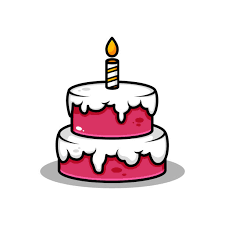 17.Velkommen til første dag i nytt barnehageår.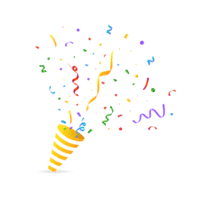 18Aktiviteter i GrupperVarmlunsj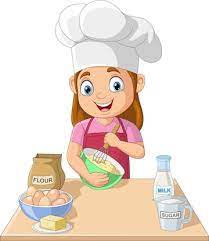 3421Tur i nærområdet.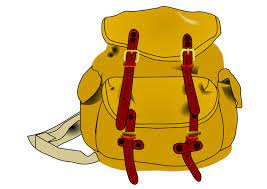 22Temadag.Vi jobber med vennskap, bli kjent og øver oss på rutiner.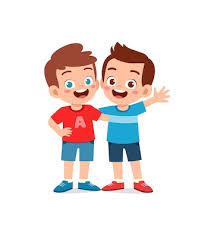 23.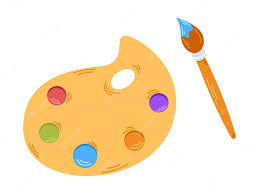 Kreativ dag.Vi jobber med tema for mnd.24Tur til turnhallen.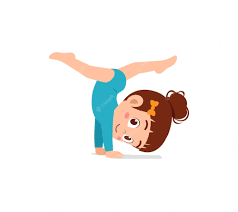 Husk å ta med tom matboks.25Varmlunsj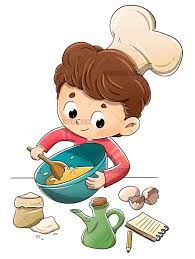 3528Tur i nærområdet.29Temadag.Vi jobber med vennskap, bli kjent og øver oss på rutiner.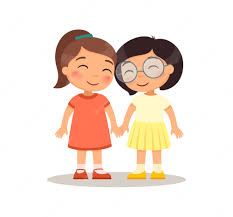 30Kreativ dag.Vi jobber med tema for mnd. 32Tur til turnhallen. Husk å ta med tom matboks.UkeMandagTirsdagOnsdagTorsdagFredag3314.15.16.Planleggingsdag.Barnehagen er stengtHipp hurra for Ryaan!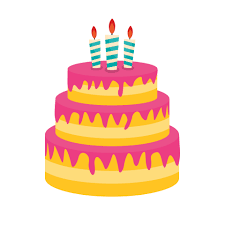 17.Velkommen til nytt barnehageår.Førskolegruppen møtes18.VarmlunsjTemadagVi snakker om vennskap.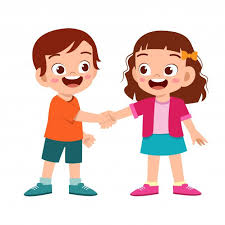 3421.Turdag! Husk å ta med sekk, tom matboks og drikkeflaske.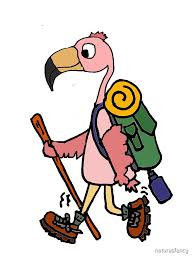 22.Kreativ dag.Vi jobber med tema for mnd.23.Svømming 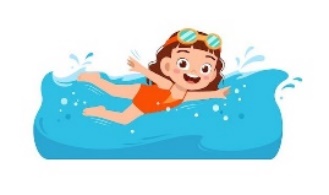 Husk å ta med sekk, vannflaske, tom matboks og Badetøy!24.Førskolegruppa samles.Vi blir kjent med gruppen vår.Ser på oppgaver i heftet.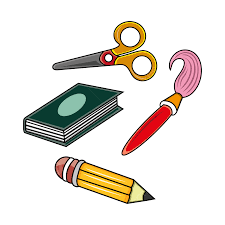 25.VarmlunsjTemadagVi snakker om vennskap. 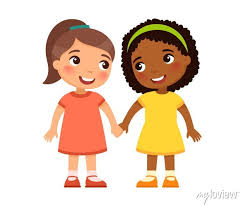 3528Turdag!Husk å ta med sekk, tom matboks og vannflaske.29.Kreativ dag.Vi jobber med tema for mnd.30.Svømming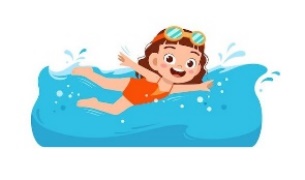 Husk å ta med sekk, vannflaske, tom matboks og Badetøy!31.Førskolegruppa samles.Jobber med oppgaver i heftet.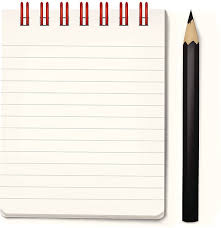 